Департамент социального развития 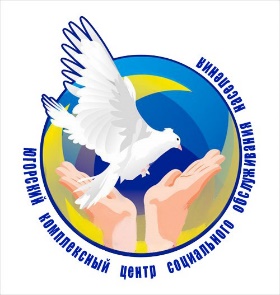 Ханты-мансийского автономного округа – Югрыбюджетное учреждениеХанты-Мансийского автономного округа – Югры«Югорский комплексный центр социального обслуживания населения»Утверждена решениемМетодического совета от «04» февраля 2021 г.протокол №1Технология«СОЦИАЛЬНЫЙ ЛИФТ»в рамках реализации программ социальной адаптации семей, граждан, заключивших социальный контракт Югорск, 2021Паспорт технологииСодержание1. Пояснительная запискаСоциальный лифт – это механизм повышения (или понижения) социального статуса. Понятие социального лифта напрямую связано с понятием социальной стратификации (стратификация, описывает социальное неравенство в обществе, деление социальных слоев по уровню доходов и образу жизни, по наличию или отсутствию привилегий). Но в большей степени – с социальной мобильностью. Социальные лифты повышают четыре основных социальных признака: уровень власти, доходов, престижа и образования. Названные признаки могут повышаться по одному или все разом.Актуальность использования технологии «Социальный лифт» заключается в том, что проблема отсутствия возможностей для социальной мобильности (смены социального слоя) – одна из ключевых для российского общества. Возможности «социального лифта» серьезно ограничиваются для членов семей, включая и детей, находящихся в трудной жизненной ситуации. Самостоятельно решить эту проблему семьи не в состоянии, поскольку подниматься вверх труднее, требуется больше усилий, чем скатываться вниз. Поэтому процесс деградации семей и отдельных ее представителей идет быстрее.Данная технология используется специалистами учреждения в работе с семьями, отдельными категориями граждан по повышению самооценки, уверенности в себе, мотивации в решении заявленных проблем, активизацию собственных ресурсов и социального статуса получателей социальных услуг, а также специалисты по социальной работе проводят мероприятия, направленные на выход гражданина, семьи из материального неблагополучия.2. Целевая группаСемьи, отдельные категории граждан, находящиеся в трудной жизненной ситуации.3. Цель и задачиЦель: содействие семьям, отдельным категориям граждан повысить свой социальный статус, материальное положение.Задачи: 1. Выявить семьи, граждан, заключивших социальный контракт, имеющих низкий материальный доход.2. Организовать проведение мероприятий, направленных на повышение материального благополучия семьи, гражданина.3. Проанализировать эффективность проводимых мероприятий, при необходимости внести изменения и дополнения в программу социальной адаптации.4. Формы работыВ рамках реализации технологии используются следующие формы работы: беседы, консультации, тренинговые занятия, круглые столы, конкурсы, акции.Наиболее действенной формой работы является индивидуальная работа (беседы, консультации, занятия с психологом).5. Методы работыПоддержка, информирование, рекомендации, убеждение, внушение, наблюдение, контроль, анкетирование, тестирование, интервью, беседа, консультирование, сопровождение.6. Этапы реализацииОрганизационный – февраль 2021 года.Практический – март 2021 года – декабрь 2023 года.Аналитический – январь 2024 года.7. Ресурсы7.1. Кадровые ресурсы7.2. Материально-технические ресурсыТехнология реализуется на базе отделения психологической помощи граждан и отделения социального сопровождения граждан.Помещения: комната психологической разгрузки, музыкальный зал, кабинеты специалистов для проведения консультаций.Технические средства: музыкальный центр, телевизор, мультимедиа, проектор, экран, видеоролики, презентации.Оборудование: канцелярские принадлежности.7.3. Информационные ресурсыИнформирования населения о содержании технологии в рамках предоставления социальных услуг осуществляется в средствах массовой информации: официальный интернет-сайт учреждения, социальные сети «Одноклассники», «ВКонтакте», «Инстаграм», городское телевидение, печатные издания.Разработка и распространение буклетов, памяток для участников технологии.7.4. Методические ресурсыМетодическое обеспечение осуществляется специалистами отделения социального сопровождения граждан, участвующими в реализации технологии, при взаимодействии со специалистами отделения информационно-аналитической работы.Разработка конспектов занятий, тренингов, бесед т.д.Подготовка дидактического материала для проведения мероприятий (при необходимости).Подготовка диагностических материалов (тесты, опросники, анкеты).8. Ожидаемые результаты9. Используемая литератураИнтернет источники 1. Лифт сломался: почему стать нищим все легче, https://www.banki.ru/news/daytheme/?id=106150282. Социальные лифты как средство социальной мобильности, https://cyberleninka.ru/article/n/sotsialnye-lifty-kak-sredstvo-sotsialnoy-mobilnosti3. Сломанный социальный лифт? Как содействовать социальной мобильности, официальный сайт Росконгресс.4. Социальный лифт – определение, значение, функции, https://wiki.fenix.help/sociologiya/sotsialnyye-liftyПриложениеУважаемый респондент!БУ «Югорский комплексный центр социального обслуживания населения» проводит анкетирование граждан, заключивших социальный контракт, с целью изучения востребованности в проведении мероприятий по выходу из трудной жизненной ситуации. Просим Вас ответить на поставленные вопросы. Подчеркните вариант ответа, соответствующий Вашему мнению. При необходимости дополните свои ответы. Фамилия, имя, отчество___________________________________________Дата заполнения___________________1. Готовы ли Вы участвовать в психологических занятиях по поиску внутренних ресурсов для повышения своего материального благосостояния (своей семьи)?ДаНет 2. Готовы ли Вы воспользоваться положительным опытом разрешения подобной трудной жизненной ситуации других семей, проживающих в городе Югорске?ДаНет Благодарим за сотрудничество!№ п/пКритерииОписаниеНаименование учреждения с указанием территориальной принадлежности, адреса, телефонаБУ «Югорский комплексный центр социального обслуживания населения», Российская Федерация, 628263, Ханты-Мансийский автономный округ – Югра, г. Югорск, ул. Толстого, д. 8Телефон: 8(34675) 7-24-16 Название Технология «Социальный лифт»Ф.И.О. автора (авторского коллектива) с указанием должностейБажутина Ольга Юрьевна, заведующий отделением информационно-аналитической работы, Фролова Наталья Геннадьевна, методист отделения информационно-аналитической работы,Буглак Мария Викторовна, специалист по работе с семьей отделения социального сопровождения граждан,Токарева Ольга Леонидовна, психолог отделения социального сопровождения гражданСпециалисты, реализующие технологиюТехнологию реализуют специалисты отделения социального сопровождения граждан:– специалист по работе с семьей; – психолог;– юрисконсультФ.И.О. должность лица, утвердившего технологию. Дата утвержденияДобрынкина Венера Николаевна, директор БУ «Югорский комплексный центр социального обслуживания населения». Дата утверждения: 04.02.2021 Протокол №1Практическая значимостьТехнология «Социальный лифт» направлена на повышение социального статуса, материального положения семьи, гражданина, заключивших социальный контракт. Специалистами организуются и проводятся мероприятия, направленные на выход семьи, гражданина из сложившейся ситуации: организовано взаимодействие с учреждениями и организациями города Югорска для содействия в решении их проблемной ситуации (при необходимости), индивидуальная и групповая работа (беседы, консультации, тренинги), в том числе психологическая помощь и поддержка, индивидуальное сопровождение семьи, гражданинаЦель, задачи технологииЦель: содействие семьям, отдельным категориям граждан в повышении социального статуса, материального положения.Задачи: 1. Выявить семьи, граждан, заключивших социальный контракт, имеющих низкий материальный доход.2. Организовать проведение мероприятий, направленных на повышение материального благополучия семьи, гражданина.3. Проанализировать эффективность проводимых мероприятий, при необходимости внести изменения и дополнения в программу социальной адаптации.Целевая группаСемьи, отдельные категории граждан, находящиеся в трудной жизненной ситуацииЭтапы реализацииОрганизационный – февраль 2021 годаПрактический – март 2021 года – декабрь 2023 годаАналитический – январь 2024 годаОжидаемый результатВыявлены семьи, граждане, заключившие социальный контракт, имеющие низкий материальный доход.Проведены мероприятия, направленные на повышение материального благополучия семьи, гражданина.Проведен анализ мероприятий, при необходимости внесены изменения и дополнения в программу социальной адаптации1.Пояснительная записка52.Целевая группа53.Цель и задачи54.Формы работы55.Методы работы66.Этапы реализации67.Ресурсы67.1. Кадровые ресурсы67.2. Материально-технические ресурсы87.3. Информационные ресурсы87.4. Методические ресурсы88.Ожидаемые результаты99.Используемая литература1210.Приложение 13№ п/пДолжностьКоличествоФункции1.Директор1Осуществляет общее руководство и контроль процесса реализации технологии2.Заместитель директора1Осуществляет руководство и контроль процесса реализации технологии3.Заведующий отделением социального сопровождения 1Осуществляет руководство и контроль процесса реализации технологии, регулируют процессы взаимодействия участников технологии4.Специалист по работе с семьей отделения социального сопровождения граждан1Проводит анализ программ социальной адаптации, с целью выявления граждан, имеющий низкий материальный доход и нуждаются в содействии в:– трудоустройстве; – прохождении профессиональной подготовки или переподготовки;– организации индивидуальной предпринимательской деятельности;– организации ведения личного подсобного хозяйства;– проведении иных мероприятий, направленных на преодоление трудной жизненной ситуации – повышение финансовой грамотности, получении алиментов, устройстве несовершеннолетних в детский сад.Осуществляет взаимодействие с организациями и учреждениями города Югорска по разрешению трудной жизненной ситуации граждан по выявленным проблемам:– КУ «Центр занятости населения»;– Управления образования администрации города Югорска;– Управление Федеральной службы судебных приставов по Ханты-Мансийскому автономному округу – Югре ОСП по г.Югорску;– БУ «Югорский политехнический колледж», БУ «Советский политехнической колледж»;– Фонд поддержки предпринимательства Югры;– МАУ «Молодежный центр «Гелиос»;– Негосударственные поставщики социальных услуг, уполномоченные реализовывать мероприятия по сертификатам по повышению финансовой грамотности.Оказывает содействие в разрешении трудной жизненной ситуации граждан по выявленным проблемам, в том числе получении сертификатов на социальные услуги.Проводит анкетирование с целью выявления граждан, желающих изменить ситуацию посредством активизации внутренних ресурсов.Осуществляет контроль за выполнением гражданином мероприятий программы социальной адаптации.Ведет реестр социальных контрактов.По итогам реализации мероприятий программы социальной адаптации проводит анализ программ социальной адаптации на предмет их исполнения.При необходимости вносит предложения по внесению изменений в программу социальной адаптации5.Психолог отделения социального сопровождения граждан1Проводит анализ анкет по выявлению граждан, желающих изменить ситуацию посредством активизации внутренних ресурсов.Формирует группы в количестве не более 12 человек для проведения тренинговых занятий по повышению мотивации семьи, гражданина по выходу из трудной жизненной ситуации.Проводит групповой тренинг (от 60 до 90 минут), направленный на повышение самооценки, уверенности в себе, мотивации в решении заявленных проблем, активизацию собственных ресурсов и социального статуса.Проводит групповые или / и индивидуальные психологические консультации6.Юрисконсульт отделения социального сопровождения граждан1Проводит индивидуальные консультации по социально-правовым вопросам, оказывает содействие в получении алиментовОжидаемый результат Критерии оценки эффективностиКритерии оценки эффективностиМетоды оценки (инструментарий)Ожидаемый результат Качественные Количественные Методы оценки (инструментарий)Выявлены семьи, граждане, заключившие социальный контракт, имеющие низкий материальный доходВыявлены граждане с низким материальным доходом. Определены причины трудной жизненной ситуации выявленных гражданПроведен анализ 100 % программ социальной адаптацииАнализ Реестр граждан Проведены мероприятия, направленные на повышение материального благополучия гражданинаОрганизовано взаимодействие с учреждениями и организациями города ЮгорскаПроведено анкетирование 100% граждан, нуждающихся в изменении социального статуса Проведены психологические тренингиЗаключены соглашения с 4 учреждениями и организациями города Югорска Доля трудоустроенных граждан составляет не менее 50% от заявленной потребности в трудоустройствеДоля граждан, прошедших переподготовку или переобучение составляет не менее 80% от заявленной потребностиДоля граждан, прошедших курс обучающих мероприятий по финансовой грамотности не менее 60% граждан от заявленных на обучающие мероприятияОзнакомились с возможностью получения знаний по повышению финансовой грамотности посредством Интернет-ресурсов 100% от заявленной потребностиСформирован список граждан, нуждающихся в изменении социального статуса посредством активизации внутренних ресурсовПриняли участие в психологических тренингах не менее 60% граждан от заявленной потребностиВнесены данные в реестр социальных контрактов о фактическом устранении причины трудной жизненной ситуации 100% граждан, участвующих в реализации технологииСоглашения СписокРеестрПроведен анализ эффективности реализации технологииПроведен анализ исполнения программ социальной адаптацииВнесены изменения и дополнения в программу социальной адаптации (при необходимости)Программы социальной адаптации выполнены в полном объеме у 83% граждан, заключивших социальный контрактСоциальный статус повысился у 80% граждан, участвующих в реализации технологииУдовлетворенность проведением мероприятий составляет не менее 75% от общего количества участвующих в реализации технологииАнализ Наличие положительных отзывов 